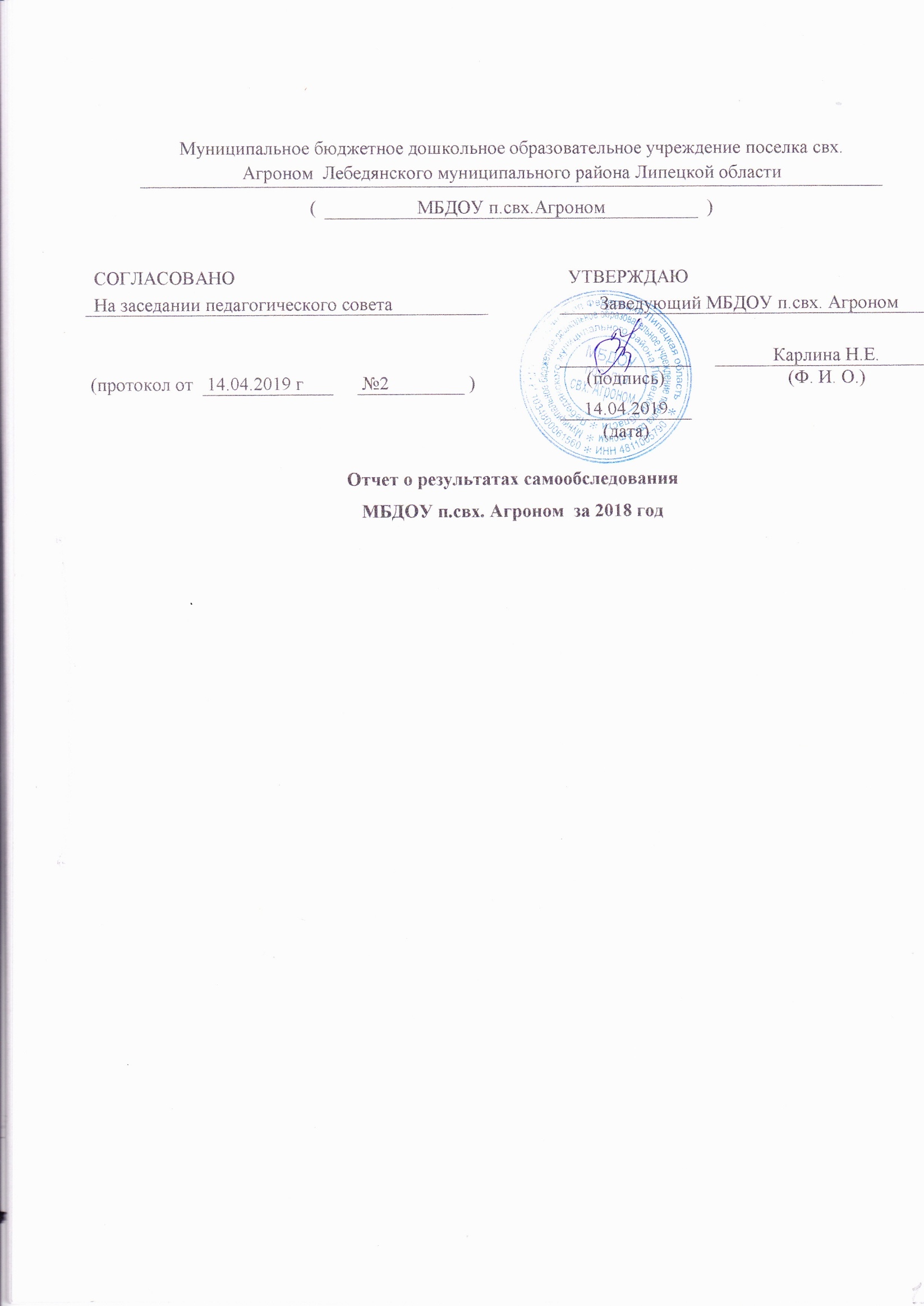 I . АНАЛИТИЧЕСКАЯ ЧАСТЬОбщие сведения об образовательной организацииС целью обеспечения доступности и открытости информации о деятельности МБДОУ п.свх.Агроном, определения качества и эффективности образовательной работы в 2018 году, на основании приказа Министерства образования и науки Российской Федерации от 14.12.2017 № 1218 «О внесении изменений в порядок проведения самообследования образовательной организации, утвержденный приказом Министерства образования и науки Российской Федерации от 14.06.2013 № 462», в соответствии с приказом Министерства образования и науки Российской Федерации от 10.12.2013 г. № 1324 «Об утверждении показателей деятельности образовательной организации,подлежащей	самообследованию»,	а	также	для	определения	дальнейших перспектив развития была проведена процедура самообследования.Самообследование деятельности ДОУ включает аналитическую часть и результаты анализа показателей деятельности ДОУ.Аналитическая часть представлена оценкой деятельности ДОУ по следующим направлениям:1. Оценка образовательной деятельности.2. Система управления организации.3.	Содержание и качество подготовки воспитанников.4.	Организация учебного процесса.5.	Востребованность выпускников.6.	Оценка качества кадрового обеспечения.7.	Качество учебно-методического обеспечения.8.	Качество библиотечно-информационного обеспечения.9.	Состояние материально-технической базы.10. Функционирование внутренней системы оценки качества образования.Оценка образовательной деятельностиУчреждение предназначено для осуществления образовательной деятельности с детьми дошкольного возраста от 3 до 7 лет. Образование осуществляется на русском языке. Режим работы учреждения: 10,5 часовое пребывание детей с 7.30 до 18:00 часов, при пятидневной рабочей неделе. Выходные: суббота, воскресенье, праздничные дни.Проектная допустимая численность воспитанников: 60 человек; численность выбывших воспитанников за 2018 год – 3 человек; из них выпускников, поступивших в школу - 6 человек, выбывших по медицинским показателям – нет, Численный состав контингента воспитанников в 2018  году – 60 детей.В учреждении функционирует 3 группы общеразвивающей направленности.Образовательный	процесс	в	ДОУ	осуществлялся	по	Основнойобразовательной программе дошкольного образования МБДОУ п.свх.Агроном, разработанной на основе ФГОС ДО;Данная программа сформирована как программа психолого- педагогической поддержки позитивной социализации и индивидуализации, развития личности детей дошкольного возраста и определяют объем, содержание и планируемые результаты в виде целевых ориентиров дошкольного образования. Программа обеспечивает развитие личности, мотивации и способности детей в различных видах деятельности и охватывает следующие образовательные области:социально-коммуникативное развитие;познавательное развитие;речевое развитие;физическое развитие;художественно-эстетическое развитие. Одним из важнейших направлений работы ДОУ в 2018 году являлась организация работы по взаимодействию с родителями воспитанников, а именно, выстраивание партнерских отношений, предполагающих равную ответственность за воспитание детей.В течение года были проведены 2 общих собрания, затронувших актуальные вопросы воспитания и образования дошкольников, а также сохранения их здоровья. Использование презентаций и выступления гостей ДОУ позволило общение с родителями сделать живым и непосредственным. Групповые родительские собрания проходили в форме диспутов, диалогов, устных  журналов. Родители не только постигали премудрости воспитания из уст педагогов, но и сами охотно делились своим опытом. В течение года осуществлял свою работу Совет родителей, помогавший администрации решать многие актуальные проблемы.Информационно-наглядный материал, размещенный в ДОУ и в группах, помогает родителям в воспитании детей: содержит рекомендации по решению задач воспитания дошкольников, развития их индивидуальности, а также памятки по безопасному общению с окружающим миром.Позиция родителей к образовательному процессу изменилась к лучшему, о чём свидетельствует их степень активности участия в жизнедеятельности ДОУ. Родители воспитанников с удовольствием откликались на все мероприятия ДОУ, становились их активными участниками: Недели здоровья, Рождественские встречи, Дни защиты от экологической опасности, День матери, День защиты детей, новогодние представления, осенние и весенние развлечения, спортивные досуги. Родители стали активными участниками образовательного процесса на физкультурных занятиях по приобщению к здоровому образу жизни, на празднике в День защитника Отечества, рассказав о своей службе в рядах Российской армии, продемонстрировав атрибуты военной формы, фотоснимки.Множество конкурсов семейного творчества привлекли родителей к взаимодействию с ДОУ. Свою индивидуальность и творческие способности они наглядно продемонстрировали в конкурсах: «Осеннее волшебство», «Наша Родина – Россия», «Мама – солнышко мое», «Зимняя сказка», «Царство зимушки- зимы», «Огонь – мой друг, огонь – мой враг!», «Пластилиновые фантазии», «В стране дорожныхзнаков».По вопросам преемственности дошкольного и начального общего образования в течение года ДОУ активно взаимодействовало с МБОУ СОШ п.свх.Агроном. В рамках сотрудничества были организованны выставки рисунков, - дети старшей группы посетили школу. Обучающиеся принимают участие в проведении праздников и образовательных проектах.В течение года ДОУ также поддерживало связь со следующими учреждениями: ГУЗ «Лебедянская МРБ», библиотекой ЦКД, ДЮЦ, СЮН г. Лебедянь.В течение года проводилась работа по обучению педагогов новым подходам к проведению организованной образовательной деятельности с детьми. Педагоги ДОУ были активными участниками районных семинаров, а также вебинаров, на которых рассматривались вопросы организации деятельности в ДОУ в соответствии с ФГОС ДО.Вывод: ДОУ функционирует в соответствии с нормативными документами в сфере образования Российской Федерации. Образовательная деятельность в ДОУ организована в соответствии с основными направлениями социально- экономического развития Российской Федерации, государственной политикой в сфере образования.1.2.Система управления организации.Управление ДОУ осуществляется в соответствии с законодательством Российской Федерации на основе сочетания принципов единоначалия и коллегиальности.Текущее руководство деятельностью дошкольного образовательного учреждения осуществляет заведующая ДОУ.Коллегиальными органами управления ДОУ являются Общее собрание, педагогический совет.Общее руководство ДОУ осуществляет Общее собрание МБДОУ п.свх.Агроном Компетенция Общего собрания:участие в разработке и принятии Коллективного договора, Правил внутреннего трудового распорядка;принятие локальных нормативных актов, регламентирующих деятельность ДОУ;принятие Программы развития ДОУ;рассмотрение вопросов охраны жизни и здоровья воспитанников, безопасности условий труда работников;рассмотрение направлений финансово-хозяйственной деятельности ДОУ, в том числе расходования финансовых и материальных средств;рассмотрение перечня и размеров выплат стимулирующего характера в пределах имеющихся у ДОУ средств на оплату труда.Управление педагогической деятельностью ДОУ осуществляет Педагогический совет ДОУ, в состав которого с правом решающего голоса входят все педагоги ДОУ.Компетенция Педагогического совета:принятие	локальных	нормативных	актов,	содержащих	нормы, регулирующие образовательные отношения;принятие образовательной программы дошкольного образования ДОУ;рассмотрение ежегодного отчета о результатах самообследования ДОУ;обсуждение вопросов результативности, содержания, форм и методов образовательного процесса, планирования образовательной деятельности ДОУ;рассмотрение вопросов повышения квалификации кадров.Для  решения  задач  годового  плана  были  проведены 4	педагогических совета:«Эффективное внедрение педагогических технологий развития связной речи как условия развития речевых способностей дошкольников»;«Наши успехи»;«Новый учебный год на пороге ДОУ».«Сохранение и укрепление физического здоровья детей через оптимизацию двигательного режима».На этих педагогических советах были рассмотрены вопросы по аттестации педагогических работников, о прохождении курсов повышения квалификации, подведены итоговые результаты смотров-конкурсов, рассматривался и утверждался план работы по наставничеству, проводилось обсуждение и принятие образовательной программы дошкольного образования ДОУ, рабочих программ педагогических работников, учебных планов, расписаний образовательной деятельности и т.д.Главной задачей для наших педагогов является обеспечение более высокого уровня профессионализма и педагогической компетентности.Представительным органом родительской общественности дошкольного учреждения является Совет родителей, который принимает активное участие в обеспечении оптимальных условий для организации образовательного процесса, привлечению семей к совместным проектам и акциям в рамках реализации ООП МБДОУ п.свх.Агроном. В состав Совета родителей входят по 1 представителю от каждой возрастной группы ДОУ, делегированному на собрании родителей (законных представителей).Вывод: В ДОУ создана структура управления в соответствии с целями и содержанием работы учреждения. Система управления в ДОУ обеспечивает оптимальное сочетание традиционных и современных тенденций, что позволяет эффективно организовать образовательное пространство ДОУ.1.3.Содержание и качество подготовки воспитанников.Итоги психолого-педагогического исследования 6 детей из  старшей группы 2018 года на определение степени готовности к школьному обучению показали:41 % детей имеют условно высокий уровень готовности к школьному обучению;58 % детей условно средний уровень готовности к школьному обучению; 1 % детей условно низкий уровень готовности к школьному обучению;Анализ результатов актуального развития выпускников показал, что наиболее развиты следующие интегративные качества: любознательность, активность, эмоциональная отзывчивость, овладение коммуникативными средствами общения, способами социального взаимодействия и предпосылками учебной деятельности. Способность управлять своим поведением соответствует возрастным нормам.Мониторинг индивидуального развития детей в течение года осуществлялся через педагогические наблюдения и анализ образовательной деятельности педагогами всех возрастных групп – 2 раза в год.Мониторинг индивидуального развития детей включал в себя:оценку уровня актуального развития выпускников ДОУ педагогами;оценку уровней эффективности педагогических воздействий в образовательных областях: «Познавательное развитие», «Речевоеразвитие»,«Социально- коммуникативное развитие» (проводили воспитатели);оценку уровня эффективности педагогических воздействий в образовательной области «Художественно-эстетическое развитие» (проводил музыкальный руководитель).Уровень успеваемости и адаптации к школе выпускников 2017, 2018 г.г.Результаты мониторинга индивидуального развития детей за 2018 год.Уровни эффективности педагогических воздействий пообразовательным областям.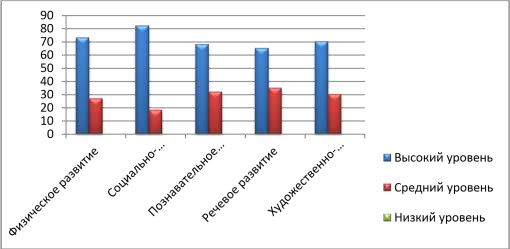 Из таблицы видно, что средний процент обученности детей достаточно высокий. По сравнению с прошлым годом высокий уровень освоения программы повысился на 7 %, количество детей со средним уровнем освоения программы уменьшилось на 2,8 %, а детей с низким уровнем освоения программы не стало.Такая динамика обусловлена, прежде всего, использованием в работе методов и технологий, способствующих развитию самостоятельности, познавательных интересов детей, созданию проблемно-поисковых ситуаций и обогащению предметно-развивающей среды.Самые высокие показатели получились по образовательным областям: социально-коммуникативное, физическое развитие, познавательное развитие и художественно-эстетическое развитие. Введение в штат педагога-организатора дало положительные результаты по освоению программы по изобразительной деятельности, увеличив высокий уровень освоения программы по сравнению с прошлым годом на 12 %.Ниже других оказался показатель по речевому развитию детей. Однако этот показатель выше показателя прошлого года на 4 %. В целом все результаты мониторинга имеют допустимый уровень.В течение года воспитанники ДОУ принимали активное участие в городских, всероссийских конкурсах и фестивалях. Наши достижения:Диапазон участия воспитанников ДОУ в районных мероприятиях по сравнению с прошлым годом вырос. Достигнута положительная динамика в подготовке детей к конкурсам по изобразительной деятельности.Вывод: В результате реализации основной образовательной программы дошкольного образования МБДОУ п.свх.Агроном успешно выполняет образовательную, развивающую и воспитательную задачи. Результаты освоения ООП ДОУ за 2018 год показали стабильную положительную динамику развития интегративных качеств обучающихся. Это обеспечит детям равные стартовые возможности при обучении в школе. Случаев травматизма среди детей и сотрудников в 2018 году не было.1.4.Организация учебного процесса.Общий объем обязательной части Программы, рассчитывался в соответствии с возрастом воспитанников, основными направлениями их развития и включал время, отведенное на:образовательную деятельность, осуществляемую в процессе организации различных видов детской деятельности;образовательную	деятельность,	осуществляемую	в	ходе	режимных моментов;самостоятельную деятельность детей;взаимодействие с семьями детей по реализации основной общеобразовательной программы дошкольного образования.Содержание образовательного процесса в ДОУ определялось целями и задачами ООП МБДОУ п.свх.Агроном и реализовывалось в различных видах деятельности: игровой, коммуникативной, познавательно-исследовательской, конструктивной, музыкальной и др. Приоритетное место при организации учебного процесса отводилось игре.Реализация программного материала осуществлялось в организованной образовательной деятельности, образовательной деятельности во время режимных моментов и в самостоятельной детской деятельности. Образовательный процесс строился с учетом комплексно-тематического принципа, который обеспечивал системность и последовательность в реализации программных задач по разным образовательным областям.Доля количества проведенных занятий, в общем количестве занятий, предусмотренных календарным учебным графиком и рабочими программами педагогов составила 100%, т.е все запланированные занятия выполнены в полном объеме.Темы всех запланированных и проведенных занятий в календарных планах соответствовали тематическому планированию, содержащемуся в рабочих программах педагогов.В течение 2018 года особое внимание администрацией было уделено изучению новых принципов построения образовательного процесса:созданию условий для профессионального и творческого роста педагогов в дошкольном учреждении и проявления их социальной активности;обеспечению эффективного методического сопровождения по внедрению ФГОСДО.Становление новой системы образования в условиях внедрения ФГОС ДО потребовало совершенствования педагогических технологий. Главный принцип в отборе технологий дошкольного образования, используемых в работе, был принцип продуктивного обучения, направленный на развитие творческих способностей, формирование у дошкольников интереса и потребностей к активной созидательной деятельности.Основные педагогические технологии, используемые при реализации ООП МБДОУ п.свх.Агроном:развивающее игровое обучение;здоровьесберегающие технологии;проектное обучение;ИКТ;технология проблемного обучения,интегративный подход в реализации образовательных областей.Использование данных технологий в образовательном процессе ДОУ способствовало повышению у детей мотивации к образовательной деятельности, эффективности педагогической работы, совершенствованию педагогического мастерства.На конец учебного года у 100 % детей дошкольного возраста коммуникативная инициатива развита в соответствии с возрастной нормой, сформированы познавательные процессы и способы умственной деятельности; имеется достаточный запас знаний о природе и обществе, развиты познавательные интересы и умение использовать эталоны как общепринятые свойства предметов. У 100 % дошкольников творческая инициатива также развита в соответствии с нормой.Такая положительная динамика связана, прежде всего, с внедрением в педагогический процесс разнообразных инновационных технологий, стимулирующих детскую самостоятельность и познавательные интересы; продуманным построением предметно-пространственной образовательной среды.В группах у воспитателей имеется необходимая документация: рабочая программа, календарные планы, учет посещаемости детей, сведения о детях и родителях. Рабочие программы и календарные планы составлены в соответствии с современными требованиями.		В основе комплексного подхода лежат идеи единства, целостности, неразрывности образовательно-воспитательного процесса. Система	контроля,			организованного	в	ДОУ,	позволила	получить объективную информацию о реализации «Образовательной программы МБДОУ п.свх.Агроном,	изучить состояние образовательной системы, своевременно выявить	факторы		изменений			в	образовательной		деятельности,	получить достоверную информацию об	эффективности педагогических воздействий испрогнозировать процессы развития учреждения на ближайшую перспективу.Вывод: Образовательный процесс в ДОУ организован в соответствии с требованиями, предъявляемыми законодательством к дошкольному образованию и направлен на сохранение и укрепление здоровья воспитанников, предоставление равных возможностей для полноценного развития каждого ребенка. Педагоги обеспечили реализацию Основной образовательной программы МБДОУ п.свх.Агроном  на достаточно высоком уровне и в полномо бъеме.1.5.Востребованность выпускников.Из 6 выпускников - все воспитанники приняты в первый класс МБОУ СОШ п.свх.Агроном - 100 %.Вывод: Выпускники ДОУ востребованы школой.1.6.Оценка качества кадрового обеспечения.Анализ соответствия кадрового обеспечения реализации ООПДО требованиям, предъявляемым к укомплектованности кадрами, показал, что в дошкольном учреждении штатное расписание не имеет открытых вакансий, состав педагогических кадров соответствует виду детского учреждения. В МБДОУ имеется план повышения квалификации и переподготовки педагогических работников, план аттестации педагогических кадров. Педагоги своевременно проходят курсы повышения квалификации, что позволяет обеспечить реализацию образовательных задач в соответствии с современными требованиями к проектированию и реализации педагогического процесса.В 2018 году 1 педагог подтвердил соответствие занимаемой должности, аттестоваться на 1 квалификационную категорию.В дошкольном учреждении работает слаженный, высококвалифицированный коллектив: педагоги имеют первую квалификационную категории.;Педагоги повышают свою квалификацию на базе ЛИРО, посредством самообразования, участия в работе методических объединений, участия в конкурсах различного уровня.В течение всего года воспитатели принимали участие в интернет-конкурсах, 0н-лайн - вебинарах и прочих мероприятиях, повышающих уровень педагогического мастерства.          Состав педагогов имеют стаж работы свыше 10 лет, что указывает на профессионализм педагогических кадров ДОУ. Они целенаправленно и в системе организуют образовательный процесс, проявляют творчество и педагогическое мастерство в проведении ОД, совместной деятельности.Вывод: Коллектив ДОУ сплоченный, квалифицированный, творческий, стабильный, работоспособный. Педагоги систематически проходят курсовую подготовку, аттестацию и профессиональную переподготовку в соответствии с новыми требованиями к педагогу, знакомятся с опытом работы своих коллег и других дошкольных учреждений, изучают новинки методической литературы. Все это в комплексе повышает профессиональную компетентность педагогов и дает хороший результат улучшения качества образования и воспитания дошкольников.1.7.Качество учебно-методическогообеспечения.Вся методическая работа в 2018 году была направлена на решение поставленных задач:Формировать профессиональные компетенции педагогов, необходимые для создания условий полноценного развития воспитанников ДОУ.Развивать личностные качества детей дошкольного возраста посредством театрализованной деятельности.Развивать познавательную активность детей дошкольного возраста в процессе экологического воспитания.Методическое и библиотечно-информационное обеспечение соответствует реализуемой программе и отвечает современным требованиям. ДОУ укомплектовано информационно-справочной, учебно-методической литературой, периодическими изданиями, необходимыми для осуществления образовательного процесса. Для реализации программных задач в дошкольном учреждении в полном объеме собран материал по всем разделам программы, как обязательной её части, так и части, формируемой участниками образовательных отношений.  Педагоги имеют возможность пользоваться как фондом учебно-методической литературы, так и электронно-образовательными ресурсами.Учебно-методическое обеспечение:- содействует выполнению целевых программ развития дошкольного образования;- оказывает помощь в развитии творческого потенциала педагогических работников;- удовлетворяет	информационные,	учебно-методические,образовательные потребности педагогов;- создает условия для повышения квалификации работников образовательных учреждений.В методическом кабинете имеется библиотечно-информационный фонд методической, энциклопедической и детской художественной литературы, подписных журналов.Педагоги ДОУ постоянно информируются о новых поступлениях методических пособий, получают своевременную методическую помощь в организации образовательного процесса.В 2018 учебном году продолжалась работа по внедрению ФГОС ДО. Для выполнения  задач годового плана ДОУ в образовательном процессе использовались новые педагогические технологии и методики развивающего обучения, индивидуальный подход, метод проектной деятельности, здоровье сберегающие технологии, личностно - ориентированная модель воспитания детей и многие другие.Педагоги ДОУ выбирают такие образовательные стратегии, которые соответствуют ситуации - интересам, потребностям детей, семей, общества, применяют разнообразные вариативные формы, способы, методы и средства обучения дошкольников. В дальнейшем нам необходимо продолжать приобретать методическую литературу в соответствии с ФГОС ДО, повышать профессиональный уровень педагогов через разные формы, в т.ч. через самообразование и участия в вебинарах.ДОУ в достаточной мере оснащено информационными и материально- техническими ресурсами в соответствии с задачами реализуемых программ:- в ДОУ	подключен	Интернет, имеется электронная почта agronom.detsad@mail.ru работает сайт ДОУ (адрес сайта -http://dsagronom.ru) информация на сайте размещается в соответствии с нормативно-правовыми документами, определяющими содержание сайта, сроки обновления сведений и пр.В ДОУ имеется- информационное оборудование: компьютер (подключен к сети интернет), принтер, музыкальный центр, магнитофон;- имеется интерактивный дидактический материал, аудиозаписи классических, современных, детских музыкальных произведений, которые	постоянно пополняются, в т.ч. собственными образовательными ресурсами, созданными педагогами ДОУ.Методическое обеспечение способствует развитию творческого потенциала педагогов, качественному росту профессионального мастерства. Учебно-методическое и информационное обеспечение ДОУ достаточное для эффективной организации образовательной деятельности.Перспективы:- сформировать в полном объеме библиотечно-информационное обеспечение в соответствии с основной  и адаптированными образовательными программами ДОУ;1.8.Качество библиотечно-информационного обеспечения.Библиотечно-информационное обеспечение соответствует реализуемой программе и отвечает	современным требованиям. ДОУ укомплектовано информационно-справочной, учебно-методической литературой, периодическими изданиями, необходимыми для осуществления образовательного процесса. Библиотечный фонд методического кабинета ежегодно пополняется методической и детской художественной литературой.В течение года в методическом кабинете организовывались постоянно действующие выставки новинок методической литературы, тематические и по запросам педагогов, постоянно оформлялись стенды информации.Программное обеспечение имеющихся компьютеров позволяет работать с текстовыми редакторами, с Интернет ресурсами, фото и видео материалами.Для реализации программных задач в дошкольном учреждении в полном объеме собран материал по всем разделам программы, как обязательной её части, так и части, формируемой участниками образовательных отношений. Педагоги имеют возможность пользоваться как фондом учебно-методической литературы, так и электронно-образовательными ресурсами.Библиотечно-информационное обеспечение:содействует выполнению целевых программ развития  дошкольного образования;оказывает помощь в развитии творческого потенциала педагогических работников;удовлетворяет	информационные,	учебно-методические,	образовательные потребности педагогов;создает условия для повышения квалификации работников образовательных учреждений.В методическом кабинете имеется библиотечно-информационный фонд методической, энциклопедической и детской художественной литературы, подписных журналов. Педагоги ДОУ постоянно информируются о новых поступлениях методических пособий, получают своевременную методическую помощь в организации образовательного процесса.ДОУ в достаточной мере оснащено информационными и материально- техническими ресурсами в соответствии с задачами реализуемых программ: - в ДОУ подключен Интернет, имеется электронная почта ,функционирует сайт ДОУ Информация на сайте учреждения размещается в соответствии с нормативно-правовыми документами, определяющими содержание сайта, сроки обновления сведений и пр. Все педагоги имеют свои персональные страницы, на которых размещены сведения о педагогах, созданы и систематически обновляются блоки консультаций для родителей и коллег, представлены различные методические разработки.Так же в ДОУ используется электронная программа «Барс-образование«Электронный детский сад» . В ДОУ имеется:1 музыкальных центра, набор шумовых музыкальныхинструментов, фортепиано, дидактические игры, методические пособия и др.;аудиозаписи классических, современных, детских музыкальных произведений, которые постоянно пополняются, в т.ч. собственными образовательными ресурсами, созданными педагогами ДОУ.Все педагоги пользуются компьютером при ежедневном планировании, ведении документации. Педагоги владеют компьютерными программами для презентации информации родителям, используют компьютер в образовательном процессе (электронные викторины, мультимедийные презентации, слайд-шоу, видеоролики, обучающие программы и т.д.).Библиотечно-информационное    обеспечение     ДОУ достаточное для эффективной организации образовательной деятельности.Перспективой работы по данному направлению является формирование в полном объеме библиотечно-информационного обеспечения в соответствии с основной и адаптированными образовательными программами ДОУ.Вывод: Библиотечно-информационное обеспечение соответствует реализуемым программам, отвечает современным требованиям, способствует развитию творческого потенциала педагогов, качественному росту профессионального мастерства и успехам в конкурсном движении. На ближайшие годы ставится задача приобретения ПК для выхода в Интернет с каждого рабочего места педагогов.1.9.Состояние материально-технического обеспечения.Важным фактором, благоприятно влияющим на качество образования, распространение современных технологий и методов воспитания, является состояние материально-технической базы.В нашем детском саду ребенок получает опыт эмоционального взаимодействия со взрослыми и сверстниками в наиболее значимых для его развития сферах жизни. Поэтому реализация образовательной программы требует целесообразной организации развивающей среды. Она создается с учетом возрастных возможностей детей и конструируется таким образом, чтобы ребенок в течение всего времени пребывания в детском саду мог найти себе увлекательное занятие.В ДОУ имеется достаточная материально-техническая база для жизнеобеспечения и развития детей, создана оптимальная развивающая предметно-пространственная среда, которая отвечает современным требованиям и способствует качественной организации образовательного процесса по реализации всех образовательных областей основной и адаптированных образовательных программ ДОУ.Техническое состояние здания и помещений групп удовлетворительное.Состояние ограждения и асфальтовое покрытие территории ДОУ требует замены. Имеется наружное освещение.Групповые помещения оформлены в соответствии с возрастными особенностями детей. Расположение мебели, игрового и другого оборудования отвечает требованиям охраны жизни и здоровья детей, санитарно-гигиеническим нормам, принципам функционального комфорта, позволяет детям свободно перемещаться. В групповых помещениях созданы условия для самостоятельной активной и целенаправленной деятельности детей.Материалы и оборудование групповых помещений подобраны в целях создания оптимально насыщенной, целостной, многофункциональной, трансформирующейся среды и обеспечивают реализацию образовательных программ в совместной деятельности взрослого и детей и самостоятельной деятельности детей. При создании предметной развивающей среды учитываются принципы полифункциональности среды: предметная развивающая среда в группах открывает множество возможностей, обеспечивает все составляющие образовательного процесса.Для полноценного физического развития, охраны и укрепления здоровья детей в детском саду имеются:спортивная площадкацентры двигательной активности и закаливания в группах, обеспечивающие оптимальные условия для организации физкультминуток разнообразной направленности (речевые, пальчиковые, на снижение эмоционального напряжения, на развитие дыхания, профилактику сколиоза, плоскостопия и др.), закаливания (аэротерапия, хождение босиком по коррекционным дорожкам, дыхательная гимнастика), бодрящей гимнастики, организации подвижных игр, формирования у воспитанников осознанного отношения к здоровью.Для познавательного развития в группах – Центры опытно- экспериментальной деятельности, конструирования, дидактических и развивающих игр. Для речевого развития в группах созданы Центры книги, речевые уголки, которые наполнены пособиями и дидактическим материалом согласно возрасту детей. Особое место в групповых помещениях выделяется для театрализованных и режиссерских игр, для настольно-дидактических игр ит.д.Социально-коммуникативному развитию воспитанников в ДОУ способствуют Центры сюжетной игры и трудовой деятельности.Предметно-пространственная среда в группах содержательно насыщенна, трансформируема, полифункциональна, вариативна, доступна и безопасна.Территория детского сада озеленена различными видами деревьев и кустарников, имеются цветники, огород с целью накопления каждым ребёнком личного опыта экологически правильного взаимодействия с природой ближайшего окружения, безопасного как для ребёнка, так и для самой природы, в соответствии со своими интересами,склонностями.В ДОУ созданы все необходимые условия для обеспечения безопасности воспитанников и сотрудников. Территория огорожена забором, здание оборудовано автоматической пожарной сигнализацией, кнопкой тревожной сигнализации для экстренных вызовов, разработан паспорт антитеррористической безопасности учреждения.Вывод: В детском саду созданы условия для всестороннего развития личности ребенка. Материально-техническое обеспечение соответствует требованиям ФГОС ДО, санитарно-эпидемиологическим правилам и нормам, правилам пожарной и электро безопасности и нормам охраны труда.Оборудование используется рационально, ведётся учёт материальных ценностей, приказом по ДОУ назначены ответственные лица за сохранность имущества. Вопросы по материально-техническому обеспечению рассматривались на административных совещаниях, совещаниях по охранетруда.Предметно-пространственная среда ДОУ периодически изменяется, варьируется, постоянно обогащается в соответствии с запросами и интересом детей на обеспечение «зоны ближайшего развития», на индивидуальные возможности детей.1.10.Функционирование внутренней системы оценки качества образования.В соответствии с Федеральным законом Российской Федерации от 29.12.2012 г. № 273-ФЗ «Об образовании в Российской Федерации» в ДОУ разработано Положение о внутренней системе оценки качества образования (ВСОКО), целью которого является систематическое отслеживание и анализ состояния системы образования в ДОУ для принятия обоснованных и своевременных управленческих решений, направленных на повышение качества образовательного процесса.Деятельность руководителя по управлению мониторинговыми процедурами, направленными на изучение качества образовательного процесса, дает возможность оценить качество образования в ДОУ, наметить “точки роста”.Внутренняя система оценки качества образования в ДОУ определяется по трем показателям:Соответствие разработанной и реализуемой образовательным учреждением ООП ДО требованиям действующих нормативных правовых документов. (Прошла проверку федерального государственного надзора в сфере образования).Соответствие условий реализации ООП ДО требованиям действующих нормативных правовых документов –соответствует.Параметры, характеризующие степень удовлетворенности родителей качеством деятельности дошкольного образовательного учреждения – 89%.Реализация внутренней системы оценки качества образования осуществляется в ДОУ на основе внутреннего контроля и мониторинга.Внутренний контроль осуществляется в виде тематических или оперативных проверок. Контроль в виде тематических проверок осуществляется  в соответствии с утверждённым годовым планом, графиком контроля на месяц, который доводится до членов педагогического коллектива. Результаты внутреннего контроля оформляются в виде справок, актов, отчётов, карт наблюдений. Итоговый материал содержит констатацию фактов, выводы и предложения. Информация о результатах доводится до работников ДОУ в течение 7 дней с момента завершения проверки. По итогам контроля в зависимости от его формы, целей и задач, а также с учётом реального положения дел издается приказ, проводятся заседания педагогического совета и административные совещания.В 2018 году были проведены тематические проверки на темы: «Организация воспитательно-образовательной работы по развитию связной речи детей в различных формах и видах детской деятельности», «Организация и эффективность физкультурно-оздоровительной работы в ДОУ».В соответствии с годовым планом были проведены мониторинг и: выполнение муниципального задания;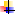 протекания адаптационного периода у вновь прибывших воспитанников;посещаемости и заболеваемости воспитанников,протекания адаптации к школе у детей-выпускников текущего года; анализ уровня качества освоения программы по всем разделам;анкетирование родителей «Ваше мнение», «Ваше желание – наша услуга» (по вопросам удовлетворенности качеством образовательных услуг по реализации образовательных программ и платных образовательных услуг).Текущий контроль охватывал ООД по всем разделам программы, планирование воспитательно-образовательного процесса в соответствии с ФГОС ДО, проверку рабочих образовательных программ педагогов. Оперативный контроль охватил все направления деятельности ДОУ.Мониторинг предусматривает сбор, системный учёт, обработку и анализ информации об организации и результатах образовательной деятельности для эффективного решения задач управления качеством. По результатам мониторинга руководитель ДОУ издаёт приказ, в котором указываются: управленческое решение, ответственные лица по исполнению решения, сроки устранения недостатков, сроки проведения контроля устранения недостатков, формы поощрения педагогов.При проведении внутренней оценки качества образования изучается степень удовлетворённости родителей качеством образования в ДОУ на основании анкетирования родителей, опроса.Родители (законные представители) имеют возможность посетить страницы сайта ДОУ для получения необходимой информации. В ДОУ оформлены информационные стенды, информационные уголки для родителей.Взаимодействие с родителями коллектив строит на принципе сотрудничества и партнерства, приобщая родителей к участию в жизни детского сада: проводятся совместные мероприятия для детей и родителей, групповыеродительские собрания, консультации, выставки совместных работ, организуется наглядная информация.В учреждении создаются условия для максимального удовлетворения запросов родителей: получение информации о целях и задачах учреждения, обсуждение различных вопросов пребывания ребенка в детском саду, совместное участие в жизнедеятельности ДОУ. По результатам анкетирования 100% родителей удовлетворены качеством предоставляемых им муниципальных услуг.Уровень удовлетворенности родителей качеством деятельности ДООВывод: ДОУ функционирует в соответствии с нормативными документами в сфере образования Российской Федерации. В ДОУ сочетаются разные виды контроля, что позволяет выстроить комплексную программу контроля и анализа деятельности для принятия обоснованных и своевременных управленческих решений, направленных на повышение качества образовательного процесса.II. ПОКАЗАТЕЛИ САМООБСЛЕДОВАНИЯСравнительный анализ показателейАнализ показателей деятельности организации, подлежащей самообследованию за 2018 год, выявил, что по сравнению с 2017 годом:Общая численность воспитанников, осваивающих образовательную программу дошкольного образования, по сравнению с 2017 годом увеличилось . Процент аттестованных педагогов на том же уровне Процент педагогов, прошедших курсы повышения квалификации по вопросам внедрения ФГОС ДОУ  100%Средний показатель пропущенных дней при посещении дошкольного образовательного учреждения по болезни на одного воспитанника уменьшился с 6,3 дней до 5,9 (за счет улучшения качества профилактической работы с детьми и родителями воспитанников).Самообследование работы ДОУ позволило сделать следующие выводы:в ДОУ имеется соответствующая действующему законодательству нормативно-правовая база;организационная структура управления ДОУ соответствует Уставу, поставленным целям и задачам; реализуется возможность участия в управлении детским садом всех участников образовательного процесса;в ДОУ выстроен и действует отлаженный и целенаправленный учебно- воспитательный процесс, отвечающий требованиям качества подготовкивыпускников;содержание учебного процесса выстраивается в соответствии с Федеральным государственным образовательным стандартом дошкольного образования. Материально-техническая база, обеспечивающая проведение учебно- воспитательного процесса, совершенствуется в соответствии с требованиями ФГОСДО;воспитательная работа представляет собой целенаправленный процесс создания условий для развития, саморазвития и самореализации личности воспитанника, основанный на принципах личностного подхода, вариативности воспитательных систем, компетентного использования педагогическим коллективом воспитательных методов и приемов;объём образовательной нагрузки распределён согласно возрасту и не превышает допустимой нормы, соответствует критериям полноты образовательной программы. Учебный процесс обеспечивает единство воспитательных, развивающих и обучающих целей и задач во всех возрастных группах и гарантирует каждому ребёнку получение комплекса образовательных услуг;информационное обеспечение образовательного процесса в 2018году было направлено на формирование единой информационной среды ДОУ в соответствии с нормативными документами, позволяющее повысить интенсивность обмена информацией в управленческом, образовательном, воспитательном и других процессах;материально-техническая база соответствует действующим санитарным и противопожарным нормам, нормам охраны труда работников дошкольного образовательного учреждения;родители (законные представители) достаточно высоко оценивают результативность деятельности ДОУ;нормативно-правовая	база,	медико-социальные	условия	пребывания воспитанников в ДОУ, материально-техническое обеспечение, организационная структура, квалификационные характеристики педагогического коллектива ДОУ в полной мере обеспечивает выполнение требований лицензии на образовательную деятельность и дает возможность качественно выполнять весь объем содержания образовательного процесса;в	рамках	реализации	ФГОС	ДО	в	новом	учебном	году	необходимо продолжить:пополнение развивающей предметно-пространственной среды ДОУ материалом в соответствии с требованиями стандарта дошкольного образования;обеспечение систематического повышения квалификации педагогических работников через активизацию методической работы в ДОУ, самообразование, курсы повышения квалификации.Наименование образовательной организацииМуниципальное бюджетное дошкольное образовательное учреждение п.свх.Агроном Лебедянского муниципального района Липецкой области.  (МБДОУ п.свх.Агроном)РуководительКарлина Надежда ЕгоровнаАдрес организации399621 Липецкая область, Лебедянский район п.свх. Агроном, ул. Советская 18.Телефон, факс8(47466) 92-230Режим работыРежим работы ДОУ и длительность пребывания в нём воспитанников определяется Уставом:группы	функционируют	в	режиме	5-дневной рабочей недели;ежедневный график работы ДОУ с 7.30 до 18.00 часов;длительность пребывания детей – 10,5часов;выходные дни – суббота, воскресенье, нерабочие праздничные дни.Адрес электронной почты   agronom.detsad@mail.ruУчредительМуниципальное образование Лебедянскиймуниципальный район Липецкой области Российской ФедерацииДата создания1947, 1963ЛицензияОбразовательная деятельность осуществляется в соответствии с лицензией на осуществление образовательной деятельности от «11» апреля 2017г., серия 48Л01, №0001729, регистрационный номер 1034800061560, выдан: Управление образования и науки Липецкой области. срок действия лицензии – бессрочно.№п\пГруппа Численность 1Вторая младшая группа202Средняя группа203Старшая группа20УровниПознавательные процессыПознавательные процессыПознавательные процессыПознавательные процессыПознавательные процессыПознавательные процессыПознавательные процессыУровниМышлениеВниманиеПамятьВосприятиеВосприятиеМоторикаИтогУровень / %Уровень / %Уровень / %Уровень / %Уровень / %Уровень / %Уровень / %Уровень / %Высокий675776764041Вышесреднего2192222675934Средний221122203919Нижесреднего91300505Низкий0000421Личностное развитиеЛичностное развитиеСоциально-СамооценкаЭмоциональный интеллекткоммуникативное развитиеУровень / %Уровень / %Уровень / %Уровень / %Уровень / %Уровень / %Завышенная30Высокий47Высокий17Адекватная28Средний39Средний69Заниженная42Низкий14Низкий14УровниМотивационная готовность к обучению в школеМотивационная готовность к обучению в школеУровниКол-во%Преобладание учебноймотивации1630Внешняяпривлекательность3259Преобладание игровоймотивации611ГодКол-воСтепень адаптации %Успеваемость %выпускадетейЛегкаяСредняяТяжелаяВысока яСредняяНиже среднего2017128911-52453201868713-5941-Образовательные областиУровни освоения программы в %Уровни освоения программы в %Уровни освоения программы в %Образовательные областиВысокий уровеньразвитияСредний уровеньразвитияНизкий уровень развитияФизическое развитие73270Социально-коммуникативное развитие82180Познавательное развитие68320Речевое развитие65350Художественно-эстетическое развитие70300Общий показатель поДОУ71,628,40ГодНаименование конкурсаРезультативность2018 г.  «Вместо елки – новогодний букет»2 место3 место2018 г.2018 г.«Зимняя сказка»2 место2018 г. «Осенний букет»1 местоПеречень услугдошкольного образованияУдовлетворенность	родителей	качествомпредоставляемых услуг в детских садахУдовлетворенность	родителей	качествомпредоставляемых услуг в детских садахУдовлетворенность	родителей	качествомпредоставляемых услуг в детских садахПолностьюудовлетвореныЧастичноудовлетвореныНеудовлетвореныКачество	реализации	основной образовательной программыдошкольного образования92%8 %-Степень	удовлетворенно информированиемпредоставлении услуги по реализации	основной образовательной программыдошкольного образования93 %7 %-Степень удовлетворенностикачеством услуг по содержанию детей (присмотру и уходу) в ДОУ91 %9 %-Степень удовлетворенности информированием опредоставлении услуги посодержанию детей (присмотру и уходу) в ДОУ94 %6 %-N п/пПоказателиЕдиницаизмерения1.Образовательная деятельность1.1Общая численность воспитанников, осваивающих образовательную программу дошкольного образования, в том числе:60 человек/100%1.1.1В режиме полного дня 10,5 часов)60 человек/100%1.1.2В режиме кратковременного пребывания (3 - 5 часов)0 человек1.1.3В семейной дошкольной группе0 человек1.1.4В форме семейного образования с психолого- педагогическим сопровождением на базе дошкольной образовательной организации0 человек1.2Общая численность воспитанников в возрасте до 3 лет0 человек1.3Общая численность воспитанников в возрасте от 3 до 8 лет60 человек/100%1.4Численность/удельный вес численности воспитанников в общей численности воспитанников, получающих услуги присмотра и ухода:60 человек/100%1.4.1В режиме полного дня (8 - 12 часов)60 человек/100%1.4.2В режиме продленного дня (12 - 14 часов)0 человек1.4.3В режиме круглосуточного пребывания0 человек1.5Численность/удельный вес численности воспитанников с ограниченными возможностями здоровья в общей численности воспитанников, получающих услуги:0 человек1.5.1По коррекции недостатков в физическом и (или) психическом развитии0 человек1.5.2По освоению образовательной программы дошкольного образования0 человек1.5.3По присмотру и уходу0 человек1.6Средний показатель пропущенных дней при посещении дошкольной образовательной организации по болезни на одного воспитанника8,5 человек1.7Общая численность педагогических работников, в том числе:5 человек/100%1.7.1Численность/удельный вес численности педагогических работников, имеющих высшее образование2 человека/40%1.7.2Численность/удельный вес численности педагогических работников, имеющих высшее образование педагогической направленности (профиля)2 человека/40%1.7.3Численность/удельный вес численности педагогических работников, имеющих среднее профессиональное образование0 человек1.7.4Численность/удельный вес численности педагогических работников, имеющих среднее профессиональное образование педагогической направленности (профиля)3 человека 1.8Численность/удельный вес численности педагогических работников, которым по результатам аттестации присвоена квалификационная категория, в общей численности педагогических работников, в том числе:5человек/100%1.8.1Высшая0 человек1.8.2Первая5 человек/100%1.9Численность/удельный вес численности педагогических работников в общей численности педагогических работников, педагогический стаж работы которых составляет:1.9.1До 5 лет1 человек1.9.2Свыше 30 лет1 человек1.10Численность/удельный вес численности педагогических работников в общей численности педагогических работников в возрасте до 30 лет1человек1.11Численность/удельный вес численности педагогических работников в общей численности педагогических работников в возрасте от 55 лет1 человек1.12Численность/удельный вес численности педагогических и административно-хозяйственных работников, прошедших за последние 5 лет повышение квалификации/профессиональную переподготовку по  профилю педагогической деятельности или иной осуществляемой в образовательной организации деятельности, в общей численности педагогических и административно-хозяйственных работников1 человека/100%1.13Численность/удельный вес численности педагогических и административно-хозяйственных работников, прошедших повышение квалификации по применению в образовательном процессе федеральных государственных образовательных стандартов в общей численности педагогических и административно-хозяйственных работников5 человека/100%1.14Соотношение «педагогический работник/воспитанник» в дошкольной образовательной организации1/20, 1/121.15Наличие в образовательной организации следующих педагогических работников:1.15.1Музыкального руководителянет1.15.2Инструктора по физической культуреНет1.15.3Учителя-логопеданет1.15.4ЛогопедаНет1.15.5Учителя-дефектологаНет1.15.6Педагога-психологаНет